Hello Mr. Mark L. Johnson, Executive Director and SecretaryMy name is Satwinder Singh, an owner of Luxury1 Limo, LLC  - I hope this letter finds you in high spirits. I am a single bus operator out of Auburn, WA and have been operating bus service since 2016. In recent years operating as a single operator has been extremely difficult with high insurance rates ($12k per vehicle annually) along with the standard operating expenses- which also has doubled over the years.  In November of 2018 during my audit report, the company was fined $700 for noncompliance code, “failure to carry a passenger endorsement for a CDL driver”. (Docket Number TE-180596). However, the rest of audit was in compliant. And the following year, the company was financially unstable during the summer of 2019 and it was listed for sale before the next audit and I had voluntarily canceled the UTC permit. After a potential buyer who financially fell short for the purchase, it left me with no options but to reopen the business. So I decided to run the company one last time however, I didn’t realize my UTC permit which I had voluntarily canceled was inactive. After few months of operation, I discovered my permits were inactive after receiving a court documents to appear in court for my violations in which I plead guilty to all charges as it was an honest mistake. I was fined $1000.00 for the violations and I am currently making installments on the fine.I had recently reapplied for the UTC permit and currently awaiting for my company’s driver to obtain the passenger endorsement to be compliant. The purpose of the letter is to ask for the dismissal of the original fine of $700 in order to complete the current permit process. As of now I am still a single bus operator and I would like to stay in compliance with UTC to follow safety regulations with hope of expanding the fleet, however, I am currently in a difficult financial situation to pay $700 to reactive my permit as business has been extremely slow. I have paid all fines to be eligible to reapply for the permit so please consider my humble request as I try to get over the financial hurdle. Moving forward, I will be mindful of compliance policies of UTC and I don’t have to write to you to ask for forbiddance. I will impatiently wait for your response.Satwinder Singh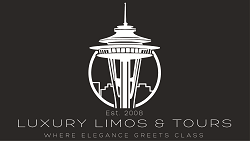 32010 111th ct SE, Auburn, WA 98092206 578 2151info@luxurylimoseattle.com